         ECVS – Supervisors statement COV19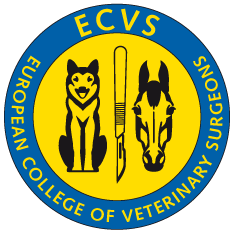             Please declare all aspects of the programme affected by
            COVID-19 on the second page of this form.         to accompany report of	_________________ [dd.mm.yy]for  Standard VRSP        Dual-site Standard VRSP	 Alternate VSTP          Tick the correct boxA copy of this statement must accompany each of the Residents reports to ECVS.In case of dual-site Standard VRSP the form below needs to be filled out by the supervisorProgression of the trainee's clinical training and developmentDescribe how the trainee progressed professionally in the last year (max. 100 words)Assessment of progress on manuscripts, research, continuing education/training (max. 100 words): Are there any reservations about the residents clinical, professional and ethical progress to date in their training programme?  			 No		  YesIf yes please provide details below:In your opinion, will this resident complete their credentials submission on time i.e. for the planned year of qualifying examination? 		 Yes		  NoIf no, please provide details below:Verification of ECVS programme facilities, staff, services and equipmentI verify that the personnel, facilities, service and equipment for the Standard VSRP / Alternate VSTP are present and available to the Resident and that they, along with the programme itself, are in accordance with current ECVS requirements and have not changed since the last report. I remain active in the practice of veterinary surgery and continue to satisfy the requirements as a Supervisor.Date [dd.mm.yy] _____________Supervisors’ signature (Dipl ECVS)		__________________________________________COVID-19 Impact on ProgrammePlease list any aspect of the training programme that was affected by the COVID-19 lockdown:Lockdown period from _____._____.2020 (dd.mm.yyyy)	to _____._____.2020 (dd.mm.yyyy)If Outrotations were affected, please detail below:If Presentations were affected, please detail below:If Clinical Activities were affected, please detail below:Further comments on COVID-19 impact on training programme (if any):Date [dd.mm.yy] _____________Supervisors’ signature (Dipl ECVS)		__________________________________________Name of ResidentDate of entry to Training ProgrammePlanned year of qualifying examinationName of SupervisorInstitution of SupervisorNames of other resident(s) supervised by supervisorCo-supervisor (in case of Dual-site Standard VRSP)Institution of Co-Supervisor (in case of Dual-site Standard VRSP)Names of other resident(s) supervised by co-supervisorFor LA programme: Surgical caseload in institution last year